NORTH CAROLINA AGRICULTURAL AND TECHNICAL STATE UNIVERSITY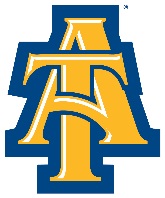 Department of Counseling
Application for Comprehensive ExamAll Information Must Be TypedI understand that a passing score on the CPCE, CRCE, or doctoral comprehensive exam is required for graduation from my respective degree program. If I fail my exam, I am required to re-apply and pay for all applicable fees. The Comprehensive Exam may only be taken twice.
I have met with my assigned advisor and all information is correct.____________________________		_____________Student’s Signature							Date
This student has taken the required number of courses to eligible to take the Comprehensive Exam.____________________________		_____________Advisor’s Signature							DateThis student has paid the required fee and is eligible to take the Comprehensive Exam.____________________________		_____________Staff Signature								DateddddLast Name:      Last Name:      Last Name:       First Name:       First Name:       First Name:       First Name:       First Name:       Middle Initial:    Middle Initial:    Middle Initial:   BANNER ID:      Email Address:      Email Address:      Email Address:      Email Address:      Email Address:      Email Address:      Email Address:      Email Address:      Email Address:      Email Address:      Mailing Address:      Mailing Address:      Mailing Address:      Mailing Address:      City:      City:      City:      State:   State:   Zip:      Zip:      Phone:  (         )       -      Phone:  (         )       -      Phone:  (         )       -      Phone:  (         )       -      Mobile Phone:  (         )       -      Mobile Phone:  (         )       -      Mobile Phone:  (         )       -      Mobile Phone:  (         )       -      Mobile Phone:  (         )       -      Mobile Phone:  (         )       -      Mobile Phone:  (         )       -      GRADUATE DEGREE PROGRAMGRADUATE DEGREE PROGRAMGRADUATE DEGREE PROGRAMGRADUATE DEGREE PROGRAMGRADUATE DEGREE PROGRAMGRADUATE DEGREE PROGRAMGRADUATE DEGREE PROGRAMGRADUATE DEGREE PROGRAMGRADUATE DEGREE PROGRAMGRADUATE DEGREE PROGRAMGRADUATE DEGREE PROGRAMMaster of Science (M.S.)  0180 School Counseling  0181 Mental Health Counseling - Clinical  0281 Mental Health Counseling – Rehabilitation
Doctor of Philosophy (Ph.D.)
  0443 Rehabilitation Counseling & Rehabilitation Counselor EducationMaster of Science (M.S.)  0180 School Counseling  0181 Mental Health Counseling - Clinical  0281 Mental Health Counseling – Rehabilitation
Doctor of Philosophy (Ph.D.)
  0443 Rehabilitation Counseling & Rehabilitation Counselor EducationMaster of Science (M.S.)  0180 School Counseling  0181 Mental Health Counseling - Clinical  0281 Mental Health Counseling – Rehabilitation
Doctor of Philosophy (Ph.D.)
  0443 Rehabilitation Counseling & Rehabilitation Counselor EducationMaster of Science (M.S.)  0180 School Counseling  0181 Mental Health Counseling - Clinical  0281 Mental Health Counseling – Rehabilitation
Doctor of Philosophy (Ph.D.)
  0443 Rehabilitation Counseling & Rehabilitation Counselor EducationMaster of Science (M.S.)  0180 School Counseling  0181 Mental Health Counseling - Clinical  0281 Mental Health Counseling – Rehabilitation
Doctor of Philosophy (Ph.D.)
  0443 Rehabilitation Counseling & Rehabilitation Counselor EducationMaster of Science (M.S.)  0180 School Counseling  0181 Mental Health Counseling - Clinical  0281 Mental Health Counseling – Rehabilitation
Doctor of Philosophy (Ph.D.)
  0443 Rehabilitation Counseling & Rehabilitation Counselor EducationI plan to take the Comprehensive Exam in:  Fall         Spring     Summer     Year:          Current GPA:       I plan to take the Comprehensive Exam in:  Fall         Spring     Summer     Year:          Current GPA:       I plan to take the Comprehensive Exam in:  Fall         Spring     Summer     Year:          Current GPA:       I plan to take the Comprehensive Exam in:  Fall         Spring     Summer     Year:          Current GPA:       I plan to take the Comprehensive Exam in:  Fall         Spring     Summer     Year:          Current GPA:       List all courses taken and the grade achieved. Attach a copy of your unofficial transcript.List all courses taken and the grade achieved. Attach a copy of your unofficial transcript.List all courses taken and the grade achieved. Attach a copy of your unofficial transcript.List all courses taken and the grade achieved. Attach a copy of your unofficial transcript.List all courses taken and the grade achieved. Attach a copy of your unofficial transcript.List all courses taken and the grade achieved. Attach a copy of your unofficial transcript.List all courses taken and the grade achieved. Attach a copy of your unofficial transcript.List all courses taken and the grade achieved. Attach a copy of your unofficial transcript.List all courses taken and the grade achieved. Attach a copy of your unofficial transcript.List all courses taken and the grade achieved. Attach a copy of your unofficial transcript.List all courses taken and the grade achieved. Attach a copy of your unofficial transcript.CourseCourseGradeGradeGradeCourseCourseCourseCourseGrade